Муниципальное бюджетное общеобразовательное учреждениеВасильево- Петровская основная общеобразовательная школа Азовского района.Администрация МБОУ Васильево - Петровской ООШ Азовского района.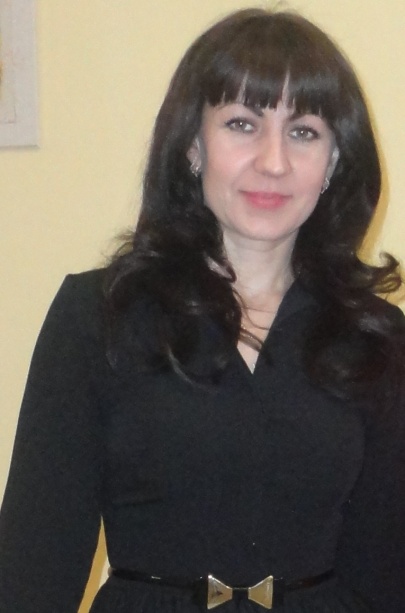 Лоенко Светлана ВасильевнаДолжность – директор школы. Категория – первая.Стаж работы – 17 лет.Образование – высшее,   РГПУ, филологический факультет, 2006г., учитель русского языка и литературы.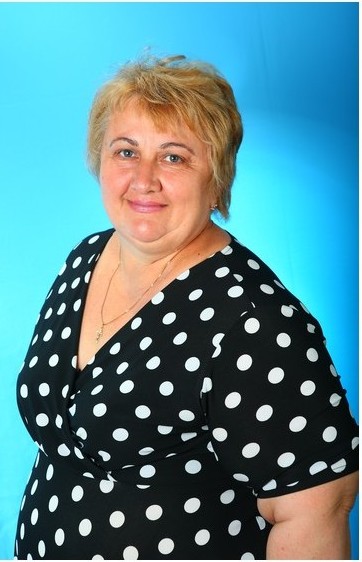 Руденко Ирина СергеевнаДолжность – заместитель директора по УВР.Категория – первая.Стаж работы – 25 лет.Образование – высшее,  ЮФУ, факультет педагогики и практической психологии, 2013г., педагог- психолог.Педагогический состав школы МБОУ Васильево - Петровской ООШ Азовского районаПедагогический состав школы МБОУ Васильево - Петровской ООШ Азовского района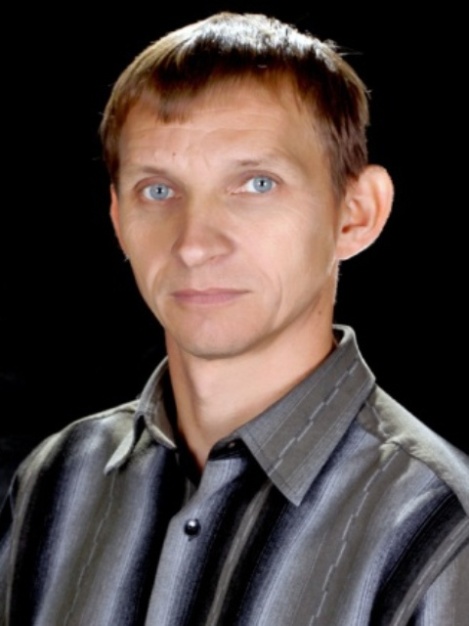 Коваленко Андрей ЛеонтьевичДолжность – учитель технологии. Категория – первая.Стаж работы – 21 год.Образование – среднее специальное, Азовский индустриально-педагогический техникум, 1995г., присвоена квалификация техник- механик- мастер производственного обучения.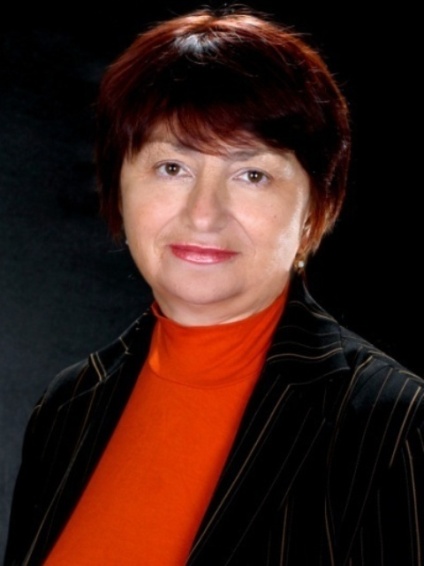 Кряжева Надежда ГеннадьевнаДолжность – учитель русского языка и литературы.Категория – первая.Стаж работы – 40 лет.Образование – высшее РГПИ, 1982г., присвоена квалификация учитель русского языка и литературы.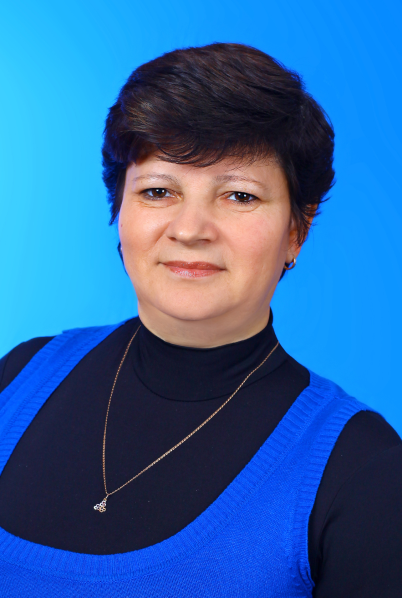 Марынченко Лариса АлександровнаДолжность – учитель географии и биологии.Категория – первая.Стаж работы – 19 летОбразование – среднее специальное Ростовское педучилище №1, 1987г. Специальность: воспитатель дошкольных учреждений, присвоена квалификация воспитатель дошкольных учреждений.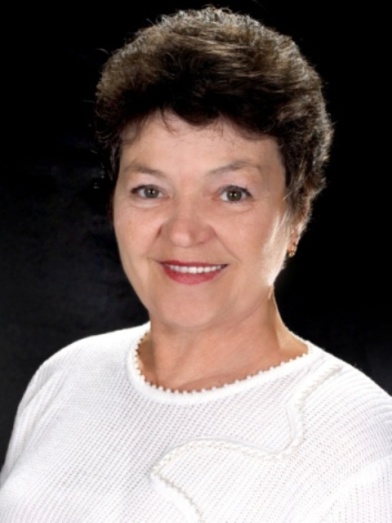 Проскурина Наталья НиколаевнаДолжность – учитель математики.Категория – соответствие занимаемой должности.Стаж работы – 37 летОбразование – высшее, Куйбышевский ГПИ , 1977г., присвоена квалификация преподаватель математики в средней школе, по специальности Математика.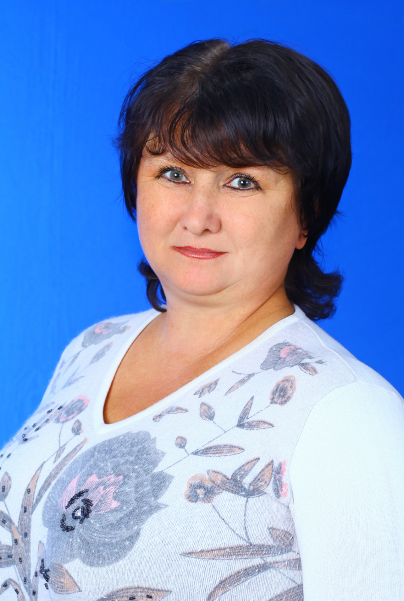 Миргород Светлана ИвановнаДолжность – учитель русского языка и литературыКатегория – первая.Стаж работы – 27 летОбразование – высшее РГПИ, 1994г., присвоена квалификация учитель русского языка и литературы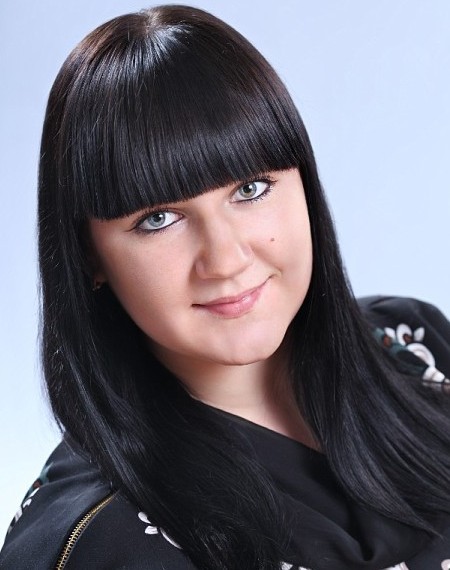 Олейник Анна ИвановнаДолжность – учитель истории.Категория – первая.Стаж работы – 5 лет.Образование – среднее специальное ФГОУ СПО ДПК Азовский филиал, 2014г., специальность «Учитель начальных классов» с углубленной подготовкой в области  русского языка и литературы, присвоена квалификация учитель начальных классов.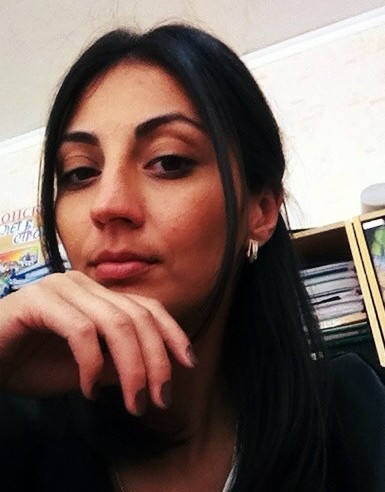 Кислая Анаит ПетросоваДолжность – учитель английского языка.Категория – нет.Стаж работы – 3 года.Образование- среднее - профессиональное, ГБОУ СПО РО «Донской педагогический колледж» г. Ростова-на-Дону, 2012г., специальность «Учитель начальных классов» с углубленной подготовкой в области английского языка.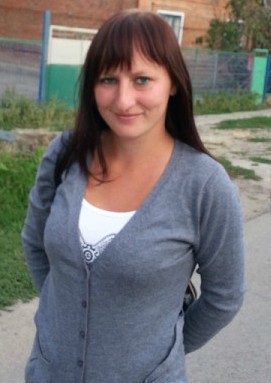 Ващенко Елена АнатольевнаДолжность – учитель физической культуры.Категория – нет.Стаж работы – 5 лет.Образование – высшее ЮФУ, 2012г., присвоена квалификация педагог по физической культуре   по специальности «Физическая культура».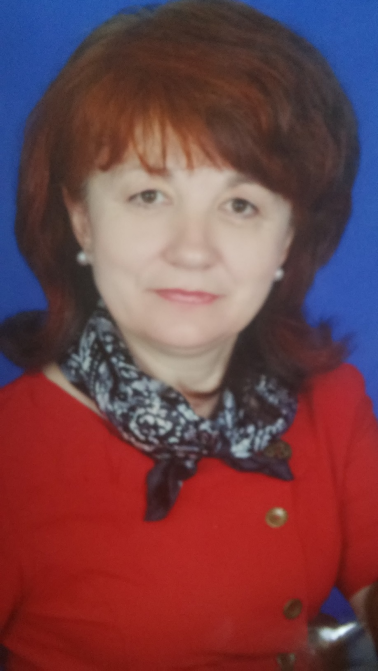 Белая Елена АлексеевнаДолжность – учитель начальных классовКатегория – соответствие занимаемой должности.Стаж работы – 33 годаОбразование – высшее Таганрогский государственный институт, 1990г.,присвоена квалификация методист по воспитательной работе, специальность «Педагогика и методика воспитательной работы»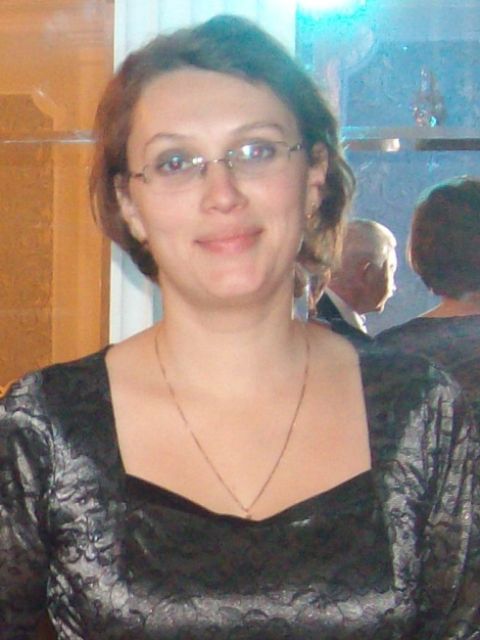 Ковтунова Татьяна СергеевнаДолжность – начальных классов.Категория – соответствие занимаемой должности.Стаж работы – 14 летОбразование – высшее  РГПУ , 2006г., присвоена квалификация учитель начальных классов,  по специальности «Педагогика и методика начальных классов»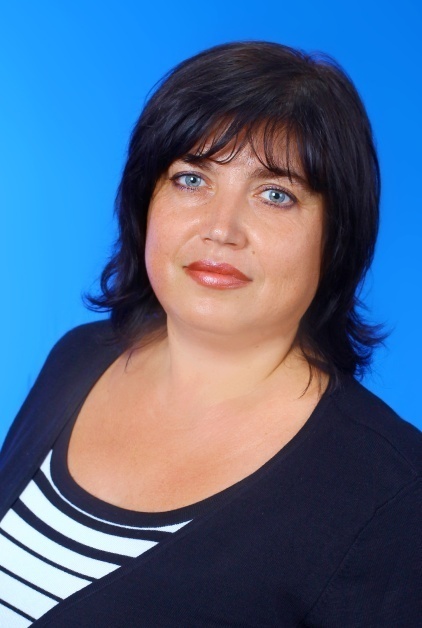 Сакало Елена ИвановнаДолжность – учитель начальных классов.Категория – соответствие занимаемой должности.Стаж работы – 22 года.Образование – среднее специальное Азовское педучилище Ростовской области, 1994г. Специальность: преподавание в начальных классах, присвоена квалификация учитель начальных классов организатор работы с детьми.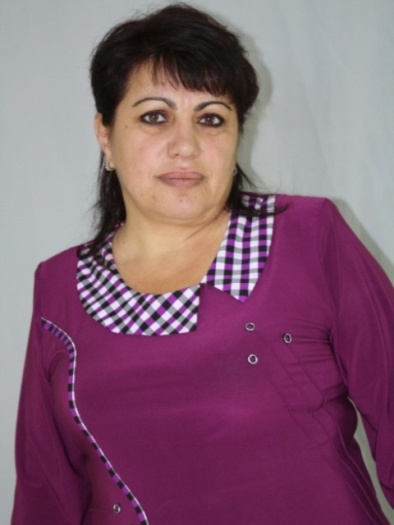 Ишихова Шахсанам ДжалоловнаДолжность – учитель начальных классов.Категория – соответствие занимаемой должности.Стаж работы – 18 летОбразование – среднее специальное Самаркандское педагогическое училище им. А.Р. Бируни, 1990г. Специальность: воспитатель в дошкольных учреждениях, присвоена квалификация «Воспитатель в дошкольных учреждениях».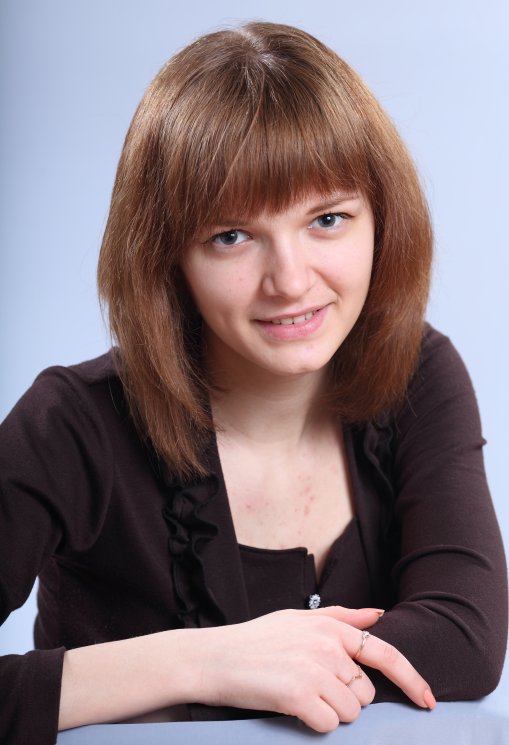 Ратушная  Кристина СергеевнаДолжность – учитель начальных классовКатегория – перваяСтаж работы – 4 годаОбразование – среднее специальное ФГОУ СПО ДПК Азовский филиал, 2014г., специальность «Учитель начальных классов» с углубленной подготовкой в области  русского языка и литературы, присвоена квалификация учитель начальных классов.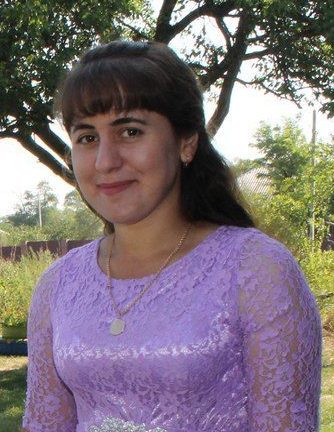 Шафикова Роза АнваровнаДолжность – учитель начальных классовКатегория – нет.Стаж работы – 1 годОбразование –    среднее - профессиональное ,ГБПОУ  РО «Донской педагогический колледж» 2017г. специальность «Учитель начальных классов» с углубленной подготовкой в области английского языка, присвоена квалификация учитель начальных классов.